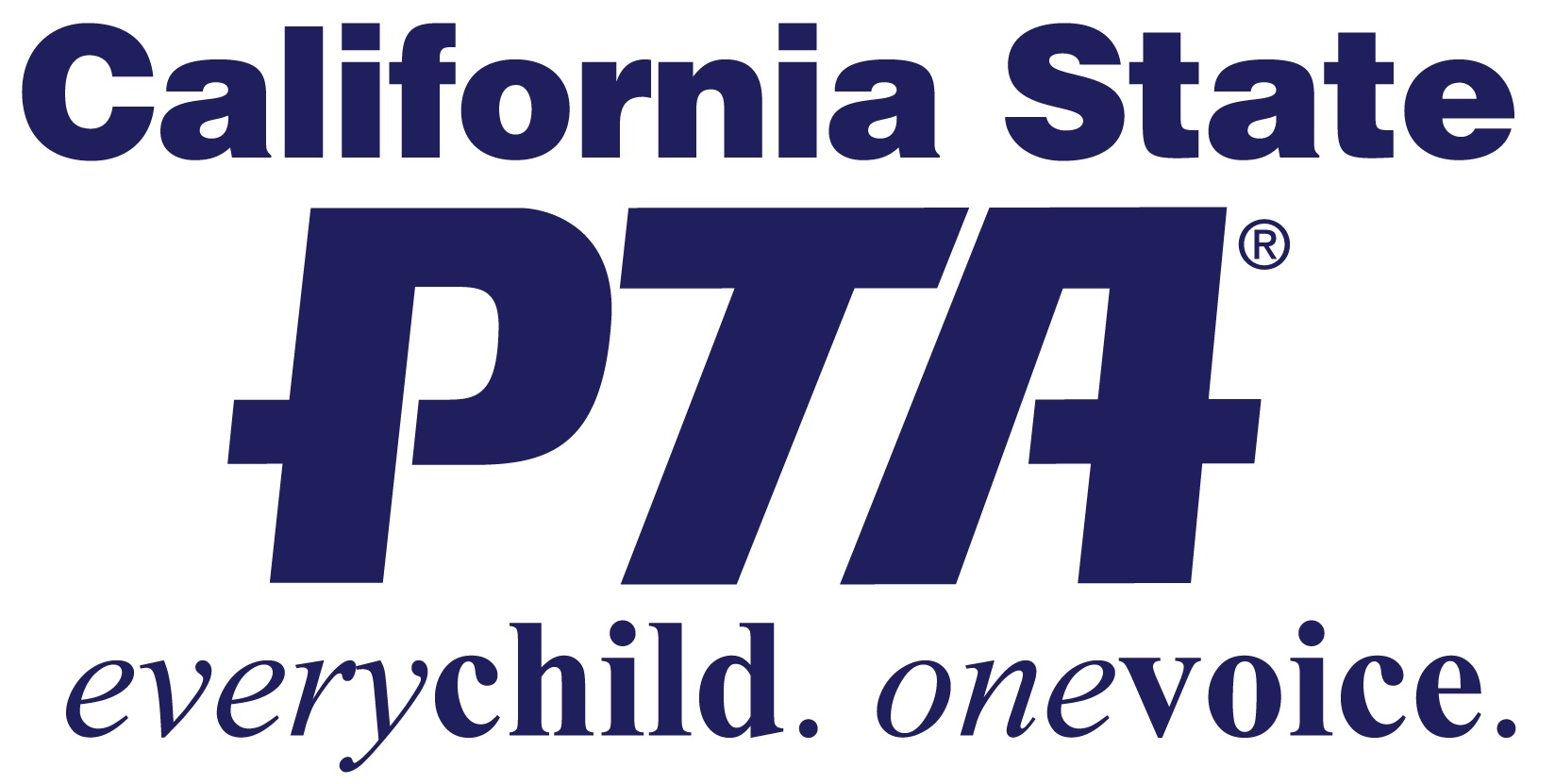 Local PTA Membership Goal Setting and Strategy PlanSAMPLE GOAL SETTING WORKSHEETKnow where you are. Know where you want to go. Map your course—adjust as needed to reach your goal.—Plug in your numbersWhere you are (have been)In August 2016__________PTA had ________ members. In September 2016 ______PTA had _________membersIn October 2016 ________ PTA had _________membersIn November 2016 ______ PTA had _________ membersIn December 2016 ______ PTA had _________ membersIn January 2017 ________ PTA had _________ membersIn February 2017 _______ PTA had _________ membersIn March 2017 __________PTA had _________ membersIn June 2017____________PTA had__________membersWhat is your goal (where do you want to go?) and what strategies will you use to achieve those goals? (How will you get there?)MONTH BY MONTH GOALS AND STRATEGIESSet your goals for the year, decide which strategies you will use and when—plug those in.  Each month check your actual numbers against your goal and adjust your strategies if needed.  Some strategies are included as examples, your hear more at workshops and webinars, but brainstorm with your own committee and PTA board—you know your local community the best.We will have_________ members in July 2017, an increase of______(% or #)We will get these members by:Which methods were the most successful? Notes:______________________________________________________________________________________________________________________________________________________________________We will have _____ members in August 2017, an increase of______(% or #)We will get these members by:Which methods were the most successful? Notes:______________________________________________________________________________________________________________________________________________________________________We will have _____ members in September 2017, an increase of______(% or #)We will get these members by:Which methods were the most successful? Notes:______________________________________________________________________________________________________________________________________________________________________We will have _____ members in October 2017, an increase of______(% or #)We will get these members byWhich methods were the most successful? Notes:______________________________________________________________________________________________________________________________________________________________________We will have _____ members in November 2017, an increase of______(% or #)We will get these members byWhich methods were the most successful? Notes:______________________________________________________________________________________________________________________________________________________________________We will have _____ members in December 2017, an increase of______(% or #)We will get these members byWhich methods were the most successful? Notes:______________________________________________________________________________________________________________________________________________________________________We will have _____ members in January 2018, an increase of______(% or #)We will get these members byWhich methods were the most successful? Notes:______________________________________________________________________________________________________________________________________________________________________We will have _____ members in February 2018, an increase of______(% or #)We will get these members byWhich methods were the most successful? Notes:______________________________________________________________________________________________________________________________________________________________________We will have _____ members in March 2018, an increase of______(% or #)We will get these members byWhich methods were the most successful? Notes:______________________________________________________________________________________________________________________________________________________________________We will have _____ members in April 2018, an increase of______(% or #)We will get these members byWhich methods were the most successful? Notes:______________________________________________________________________________________________________________________________________________________________________We will have _____ members in May 2018, an increase of______(% or #)We will get these members byWhich methods were the most successful? Notes:______________________________________________________________________________________________________________________________________________________________________We will have _____ members in June 2018, an increase of______(% or #)We will get these members byWhich methods were the most successful? Notes:_________________________________________________________________________________________________________________________________________________________________________________________________________________________________________________________SOME STRAGITIES TO CONSIDERSending an email to all current officers to remind them to joinTalk to the principal about speaking at Back to School or orientation gatheringDevelop a letter asking parents and families to join PTARecruit volunteers to sit at a PTA table for Back to School EventsSend an email to last years members asking them to joinSpeaking at orientation and having a table to collect membershipSpeaking at teachers meeting about the importance of PTAPut up a bulletin board highlighting the programs PTA sponsors Ask the principal if Join PTA can be one of the messages on the school marque/electronic signHave a PTA table at the front of the school the first week of schoolLaunch the Back to school PTA membership contest (be inclusive)Recruit influencers to the membership team (committee)Speak to room parents/ASB/sports boostersMEMBERSHIP COMMITTEE BRAINSTORMING WORKSHEETDealing with barriers: What barriers stop people from joining PTA and what can you do to break that barrier down? ____________________________________________________________________________________________________________________________________________________________________________________________________________________________________What works:Ideas from other PTAs the committee like the most:____________________________________________________________________________________________________________________________________________________________________________________________________________________________________Specific monthly ideas:What is successful in September is different from what is successful in January or March ____________________________________________________________________________________________________________________________________________________________________________________________________________________________________Strategies for specific groups:Kindergarten families/fifth grade families/ HS freshmen families/ASB____________________________________________________________________________________________________________________________________________________________________________________________________________________________________What works at high schools:____________________________________________________________________________________________________________________________________________________________________________________________________________________________________MEMBERSHIP RESOURCESMembership Marketing:http://capta.org/pta-leaders/run-your-pta/building-membership/ GETTING STARTED  TARGET MESSAGING Messages for Parents:Highlight what the PTA does for students at the PTA school____________________________________________________________________________________________________________________________________________________________________________________________________________________________________Messages for Teachers:Highlight what the PTA does for students, teachers and the school AND Highlight that PTA as a statewide and National organization fights for education funding in Sacramento and also in Washington DC____________________________________________________________________________________________________________________________________________________________________________________________________________________________________Messages for Administrators:Highlight what the PTA does for students, teachers and the school ANDHighlight that PTA advocates for education funding AND PTAs in California are all covered by a comprehensive insurance plan and have support in place if things go wrong.____________________________________________________________________________________________________________________________________________________________________________________________________________________________________Messages for specific groups:Art clubs or art teachers—support for the arts—resources and reflections____________________________________________________________________________________________________________________________________________________________________________________________________________________________________Messages for community members:____________________________________________________________________________________________________________________________________________________________________________________________________________________________________Identify influencer (for each group):____________________________________________________________________________________________________________________________________________________________________________________________________________________________________Identify time location of message (for each group):____________________________________________________________________________________________________________________________________________________________________________________________________________________________________NUTS AND BOLTS OF  PTA MEMBERSHIPWhy is PTA membership important?What is the role of the membership team?Develop a membership campaign in conjunction with your membership committee and the school site administrator Develop a systematic way to encourage and collect membership Remit dues monthly—every MONTHKeep records—including a membership listGive a membership report Check your records against your council/district recordsSAMPLE MEMERSHIP REPORTFor the month of _____ we received ______ # of members this is _______ more than (less than) last year at this time.  We are on track to meet our district goal of ______. (We need to step up our efforts to meet our district goal of____)We have the following incentives/Awards/Contests:California State PTA has the following incentives/Awards/Contests:National PTA has the following incentives/Awards/Contests: